           ЙЫШЁНУ                                                                РЕШЕНИЕ      28.12.2022 № 07-24                                                                        28.12.2022 № 07-24        К\ке= поселок.                                                                     поселок Кугеси                                                                         О ходатайстве о присвоении почетного звания «Заслуженный работник промышленности Чувашской Республики» Юшину В.Г.Собрание депутатов Чебоксарского муниципального округа Чувашской Республики р е ш и л о :Ходатайствовать перед Главой Чувашской Республики о присвоении Юшину Владимиру Геннадьевичу, директору общества с ограниченной ответственностью «Зодчий-Центр», почетного звания «Заслуженный работник промышленности Чувашской Республики» за многолетний добросовестный труд и заслуги в области промышленности.Председатель Собрания депутатов Чебоксарского муниципального округа Чувашской Республики                                                                    В.И. Михайлов                              Чёваш Республикин Шупашкар муниципаллё округ.н депутатсен Пухёв.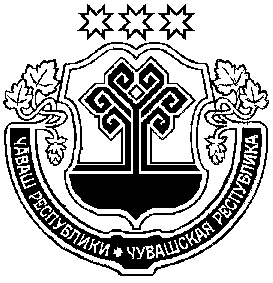 Собрание депутатовЧебоксарского муниципального округаЧувашской Республики